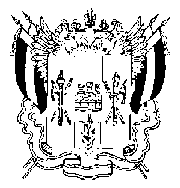 ТЕРРИТОРИАЛЬНАЯ ИЗБИРАТЕЛЬНАЯ КОМИССИЯГ. ТАГАНРОГАПОСТАНОВЛЕНИЕ19 сентября 2019 г.								     № 170-3г. ТаганрогО зачислении в резерв составов участковых комиссий города ТаганрогаВ соответствии с п.9 статьи 26, пунктом 5 статьи 27 Федерального закона от 12.06.2002г № 67-ФЗ «Об основных гарантиях избирательных прав и права на участие в референдуме граждан Российской Федерации», п.19 постановления Центральной избирательной комиссией Российской Федерации от 05.12.2012г. № 152 / 1137-6 «О порядке формирования резерва составов участковых комиссий и назначения нового члена участковой комиссии из резерва составов участковых комиссий»,  Территориальная избирательная комиссия ПОСТАНОВЛЯЕТ:1. Зачислить  в резерв составов участковых комиссий города Таганрога лиц согласно прилагаемому списку.2. Разместить настоящее постановление на сайте Территориальной избирательной комиссии города Таганрога в информационно-телекоммуникационной сета «Интернет».3. Контроль над исполнением настоящего Постановления возложить на секретаря Территориальной избирательной комиссии города ТаганрогаТ.А. Токареву.Председатель комиссии 						 М.А. ДмитриевСекретарь комиссии							Т.А. ТокареваПриложение  к постановлению ТИК г. ТаганрогаОт 19.09.2019г  № 170-3Список кандидатур, предлагаемых для зачисления в резерв составовучастковых комиссий города Таганрога Ростовской областина основании подпункта «а»  части 19 ПорядкаСекретарь комиссии							Т.А. Токарева№ п/пФамилия, имя, отчествоНаименование субъекта выдвиженияОчередность назначения, указанная политической партией НижниковаИрина НиколаевнаРегиональное отделение Всероссийской политической партии ПАРТИЯ ЗА СПРАВЕДЛИВОСТЬ! в Ростовской областиФельдбушОльга ВикторовнаТаганрогское местное отделение Ростовского регионального отделения Всероссийской политической партии «ЕДИНАЯ РОССИЯ»Гревцев Кирилл АлександровичРегиональное отделение Всероссийской политической партии «Союз Труда» в Ростовской областиПлешаковаТатьяна ЭриковнаРегиональное отделение Всероссийской политической партии ПАРТИЯ ЗА СПРАВЕДЛИВОСТЬ! в Ростовской областиТурубара Константин КонстантиновичРегиональное отделение Всероссийской политической партии «Союз Труда» в Ростовской областиГребенниковаВалентина ВикторовнаМестное отделение политической партии СПРАВЕДЛИВАЯ РОССИЯ в г. Таганроге Ростовской областиФельдбушТатьяна ВикторовнаТаганрогское местное отделение Ростовского регионального отделения Всероссийской политической партии «ЕДИНАЯ РОССИЯ»ТищенкоЕлена Николаевна Комитет Таганрогского местного отделения Политической партии «КОММУНИСТИЧЕСКАЯ ПАРТИЯ РОССИЙСКОЙ ФЕДЕРАЦИИ»Левина Татьяна ИвановнаРостовское региональное отделение политической партии  «ПАТРИОТЫ РОССИИ»ЛевченкоТатьяна МихайловнаРегиональное отделение в Ростовской области Политической партии «Гражданская Платформа»БелоусоваЮлия ВикторовнаРегиональное отделение Всероссийской политической партии «Российская партия садоводов» в Ростовской областиУмеренковаКсения ВикторовнаРегиональное отделение Всероссийской политической партии ПАРТИЯ ЗА СПРАВЕДЛИВОСТЬ! в Ростовской областиДронкинаЕкатерина ЮрьевнаМестное отделение в г. Таганроге Ростовского регионального отделения политической партии «Российская объединенная демократическая партия «ЯБЛОКО»ФилатоваМарина НиколаевнаРегиональное отделение в Ростовской области Всероссийской политической партии «ПАРТИЯ ВЕЛИКОЕ ОТЕЧЕСТВО»АргуноваЮлия АлександровнаРегиональное отделение Всероссийской политической партии «Союз Труда» в Ростовской областиДжачвлиани Лала ЭдуардовнаТаганрогское местное отделение Ростовского регионального отделения Политической партии ЛДПР - Либерально-демократическая партия России